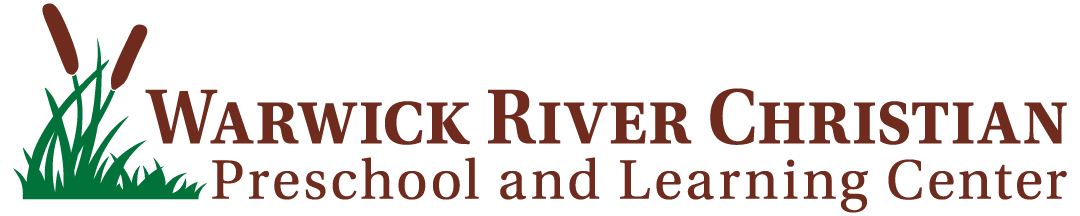                       252 Lucas Creek Road, Newport News VA 23602, (757) 877-2941,                                                                    Fax (757) 877-6510, Website: www.warwickriver.org                                     				wrclc@warwickriver.orgREGISTRATION FORMChild's full name (first, middle, last): _________________________________________________________________Child's preferred first name or nickname: _______________________________         Child’s Sex:  ____ M   ____ FChild's date of birth:     Month: _______________ Day: ___________ Year: _____________ ____Learning Ctr                           ____4K Preschool @WRC	                               ____Kindergarten @WRC         ____ Full Time                               ____ ½ Day 8:30 – 12:30                                      ____1st Grade @WRC                      ____Part Time                              ____ Full Day 8:30 – 3:00                                      ____ Before/After Care                                                                                                                                       ____ Summer Camp  . School attending (if not WRC): 							         	Mark the class level this child will be entering this school year:	                   Preschool               Kindergarten    	Elementary School	Middle School	                   ___ 4K                         ___K5                     ___ Grade 1   ___ Grade 4	  ___ Grade 6   ___Grade 8	                             		___ Grade 2   ___ Grade 5	  ___ Grade 7	                            		___ Grade 3                        	 Parent/guardian information.  Please list parents or guardians who have responsibility for the child.  If only one has legal custody, please note which parent/guardian.  (If applicable, please submit most recent custody agreement.)	Father					    	Mother	Full name: ____________________________________	Full name: ________________________________________	Cell Phone: _______________	___________________	Cell Phone: ______________________________________	E-mail: ______________________________________	E-mail: __________________________________________	Address: _____________________________________	Address: _________________________________________	City/State/Zip: ________________________________	City/State/Zip: _____________________________________	Employer: ____________________________________	Employer: ________________________________________       Address: ____________________________________       Address:  _________________________________________        City/State/Zip: _______________________________       City/State/Zip: _____________________________________	Position/Occupation: ___________________________	Position/Occupation: ________________________________	Work Phone: _________________________________	Work Phone: ______________________________________Please list person(s) who is/are authorized pick up your child:IRS Revenue Procedure 75-50 requires us to keep records on the racial composition of its student body, faculty and administrative staff for each academic year.  Please provide the school with your racial designation:	_______________________________________________________________________________Name(s) and Ages of Child’s brothers/sisters ________________________________________Age_____________						________________________________________Age_____________						________________________________________Age _____________\						________________________________________Age______________Are other people living in your home (grandparents, roomers)? ___________________________________________To what degree is your child exposed to grandparents, uncles, aunts, cousins?_______________________________________________________________________________________________In what way does your child generally relate to parents?____________Overly dependent      _______________Comfortably      _____________ Overly IndependentWhat tends to be your child’s preference concerning play?    _______________Alone	_____________With others	______________Equally contentDescribe your child’s adjustment regarding:						Hesitant		Ready		EagerSmall Groups				________	_______		_______                                                                                Large Groups				________	_______		_______New friends				________	_______		_______Familiar friends				________	_______		_______Does your child nap? ______________   How long? __________________What is your child’s bedtime? ___________________   When does he/she waken? _____________________Has your child achieved toilet control? ___________________Yes	______________No		Independently? 		     ___________________Yes	______________No		An exception to this achievement might be _______________________________________________Has your child experienced surgery, hospitalization, a serious illness, or an accident?	_____________________________________________________________________________________       _____________________________________________________________________________________Facts concerning your child’s medical history, allergies (including foods), medications being taken, and any physical or emotional impairments to which WRC personnel should be alerted:	______________________________________________________________________________________	______________________________________________________________________________________Has your child experienced any tragedies or major disappointments (family death, fire, divorce, or other)?	______________________________________________________________________________________	______________________________________________________________________________________Of what is your child fearful? ________________________________________________________________Is your child used to being separated from you? __________________________________________________How does your child accept separation when he/she is left home with a babysitter?
___________With difficulty ________Reluctant ___________With ease ______________With eagernessPlease answer developmentally appropriate at this stage of their life:
Is your child aware of what is acceptable behavior?        _____________Yes _____________Usually ___________Sometimes ___________No	Does your child understand why some behavior is acceptable and some is not?	_____________ Yes	_____________Vaguely ___________NoHow would you describe your child’s attitude toward coming to Learning Center and/or Preschool?
____________ Eager	___________Desirous ____________Reluctant ____________FrightenedWhat activities does your child enjoy the most? ___________________________________________________Where does your child prefer playing?   ______________Indoors _____________OutdoorsWhat pets or animals do you have in your home? ____________________________________Does your child fear animals?  _________________Yes ____________Somewhat _______________No	If yes, what kind? ______________________________________Has your child ever received formal instructions (swimming lessons, Sunday School, or other)?	_____________________________________________________________________________________Has your child ever attended child care or preschool before? ________________Yes ______________No	Is so, where? ______________________________________________	Reason for leaving. ______________________________________________________________________How did you hear about us? 	_______________________________________________________________________________________Emergency contact information.  In case the parents/guardians are not available, whom should we contact?	Name					Relationship to Student			Day Phone	A. __________________________________   ___________________________________   ______________________       Address: _____________________________   City/State/Zip: ______________________________________________	B. __________________________________   ___________________________________   ______________________       Address: _____________________________  City/State/Zip: _______________________________________________Please list person(s) who is/are NOT authorized pick up your child:___________________________________________              ____________________________________________________________________________________________              _________________________________________________MEDICAL/SICKNESS POLICY & INFORMATION:If a child becomes ill, the parent/guardian will be contacted.  We request that the child be picked up as soon as possible to minimize contamination of the other children and the staff.  Child must be symptom free for 24 hours, without medication, prior to coming or returning. A doctor’s note may be requested depending upon nature of illness.Physician/Pediatrician: ___________________________________   Phone:  __________________If your child becomes ill or injured, in the event that you cannot be notified, may we proceed with first aid and emergency medical care for your child?   YES _____         NO _______C.   If your child is ill, I understand that I must comply with guidelines stated in the handbook. Parent's/ Guardian’s signature ___________________________________    Date: __________________AGREEMENTS:	1.  Authorization is given for my child to participate in field trips.            Yes ___      No ___	2.  Permission is hereby granted for WRCS, Inc. to use my child’s name and photo in publications, 			     publicity pieces, on social media and on our website unless noted below.     Yes ___     No ___	      3.  Parent/Guardian is responsible for keeping their account(s) current. Comments: 										Parent’s/Guardian’s signature:  						    Date: 			